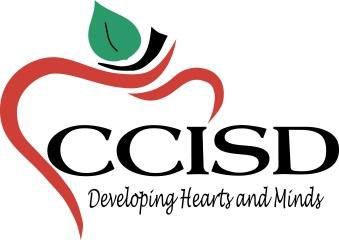 2024 “FIRST IN FAMILY” GRADUATE INFORMATION PACKET**EXCLUSIVELY FOR CCISD GRADUATING SENIORS WHO WILL BE THE FIRST IN THEIR FAMILIES TO EARN A HIGH SCHOOL DIPLOMA THIS YEAR, MAY-JUNE 2024**Dear 2024 “First in Family” Graduating Senior,CONGRATULATIONS on the occasion of your upcoming graduation, and in particular for the coming achievement of being the very first person in your immediate family to earn a high school diploma. We join your family members and our community in honoring you and the legacy you have established in your household and among our school district. Because this is such a significant achievement, the Corpus Christi Independent School District and the Corpus Christi Education Foundation are hosting a special graduate recognition ceremony for only First in Family graduates from each high school.To receive an invitation to the First in Family Ceremony and a First in Family medal to be worn with your cap and gown on graduation day, you must complete and submit this information packet to your high school counselor’s office no later than Wednesday, March 6, 2024. Scholarship awards will be presented at the event; however, you must complete the attached Graduate Application and plan to attend the event.Review the list of important items below:You must complete and submit the “2024 First in Family Graduate APPLICATION” (first three pages) in its entirety to be included as a “First in Family” graduate and receive all items mentioned above.If you want to apply for scholarship, you must complete and submit the “2024 First in Family Graduate APPLICATION”, “2024 CITGO First in Family SCHOLARHIP APPLICATION” (all pages), and submit all documentation requested in that application, to be considered for a $1,000 scholarship (multiple awards will be presented at the First in Family graduate ceremony). This is an EXCELLENT scholarship opportunity for those planning to attend college or trade school in Fall 2024.You must receive an invitation for you and your family to attend the First in Family Graduate Ceremony on Wednesday, May 1, 2024; from 6:00 p.m. to 8:00 p.m. at the Veterans Memorial High School Auditorium, (you will provide mailing address for invitation on Page 2 of application). Only “first in family” graduates who have completed the Graduate Application and submitted it by March 6, 2024, and who are on the list for graduation will be able to participate and receive the item(s) mentioned above.Questions? Contact your high school counselor’s office, or call Eloisa Dowiat with CCISD Communications at (361) 695-7412, email Eloisa.Dowiat@ccisd.us.2024 First in Family Graduate Application – Page 12024 “FIRST IN FAMILY” GRADUATE*** APPLICATION *****DUE Wednesday, March 6, 2024, to Your High School Counselor****EXCLUSIVELY FOR CCISD GRADUATING SENIORS WHO WILL BE THE FIRST IN THEIR FAMILIES TO EARN A HIGH SCHOOL DIPLOMA THIS YEAR, MAY-JUNE 2024**PLEASE TYPE OR PRINT VERY CLEARLY TO ENSURE PROPER SPELLING FOR RECOGNITION!NAME:  	(First)	(Middle)	(Last)MAILING ADDRESS:  	CITY:	STATE:	ZIP CODE:  	HOME PHONE:	CELL PHONE:  	EMAIL ADDRESS:  	High School (list high school that you will graduate from):  	PARENT’S NAME(S):Note: Only parents/guardians who raised you (or financially supported you) to help you achieve graduation.PARENT’S EMAIL ADDRESS:  	PARENT’S PHONE NUMBER(s):  	2024 First in Family Graduate Application - End of Application - Page 2RECOGNITION STATEMENT: In the box provided, please make a statement that can be printed for recognition at the event, explaining (1) What it means to you to be the first in your family to graduate from high school and what, if any, challenges you had to overcome, and (2) a brief “thank you” to anyone who helped you achieve this goal (family, teacher(s), etc.) NOTE: If you are completing a CITGO scholarship application, you do not have to complete this statement … instead, we will pull quotes from your scholarship statement/essay for this purpose. Thank you.ACKNOWLEDGEMENTS (Initial each statement): 		I verify that I am the very first person in my immediate family (including my parents) to graduate from high school. 			I understand that I can only receive this recognition by completing this graduate application (attached) in its entirety, AND provided that I remain on the graduation list at my school. 			I understand that I am highly encouraged to complete the attached CITGO First in Family Scholarship application, for $1,000 awards being provided this year to only First in Family graduates who are attending college or trade school this Fall. 			I understand that to receive all benefits and awards associated with being a First in Family graduate, I must have submitted this application to my high school counselor no later than Wednesday, March 6, 2024. I also acknowledge that I must receive an invitation to attend the First in Family graduate ceremony on Wednesday, May 1, 2024, and receive my graduation medal and other awards at that event.SIGNED:	Date:  	PARENT/GUARDIAN SIGNATURE:  	***DUE Wednesday, March 6, 2024, to HS Counselor***2024 First in Family Graduate Application – Page 3RELATION:  	(First)(Last)(Father? Mother? Step-Parent?)RELATION:  	(First)(Last)(Father? Mother? Step-Parent?)